MYcÖRvZš¿x evsjv‡`k miKvimgvR‡mev Awa`dZi 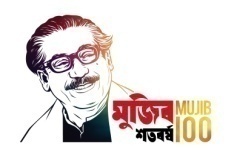  Dc‡Rjv mgvR‡mev Kvh©vjq‡eov,cvebv|dss.bera.pabna.gov.bd¯^viK bs: 41.01. 41.01.7616.000.16.000.20                                                      ZvwiL: 15/03/2020 wLª:welq: 3q I 4_© †kÖbxi Kg©Pvwi‡`i Kvh©vjq/ cÖwZôvb wfwËK Kg©iZ I k~b¨ c‡`i weeibx †cÖib|     Dchy©³ wel‡qi †cÖwÿ‡Z Rvbv‡bv hv‡”Q †h, 3q I 4_© †kÖbxi Kg©Pvwi‡`i Kvh©vjq/ cÖwZôvb wfwËK Kg©iZ I k~b¨ c‡`i weeibx wb¤œ³ QK †gvZv‡eK †cÖib Kiv n‡jv|ÒQKÓ                                  (†gvt †gvZv‡je miKvi)                                 Dc‡Rjv mgvR‡mev Awdmvi                                                        ‡eov, cvebvAbywjwc m`q ÁvZv‡_©t- cwiPvjK (cÖkvmb I A_©), mgvR‡mev Awa`dZi,AvMviMvuI, XvKv|cwiPvjK (Kvh©µg/cÖwZôvb), mgvR‡mev Awa`dZi,AvMviMvuI, XvKv cwiPvjK, wefvMxq mgvR‡mev Kvh©vjq, ivRkvnx|Dc cwiPvjK,‡Rjv mgvR‡mev Kvh©vjq,cvebv|µ:bsKvh©vjq/cÖwZôv‡bi bvgc‡`i bvgc‡`i aib(¯’vqx ivR¯^/A¯’vqx ivR¯^)gÄyixK…Z c‡`i msL¨vKg©iZ c‡`i msL¨vk~b¨ c‡`i msL¨vk~b¨ nIqvi Kvibk~b¨ nIqvi ZvwiLgšÍe¨123456789101Dc‡Rjv mgvR‡mev Kvh©vjq‡eov,cvebvAwdm mnKvix¯’vqx ivR¯^101e`jx RwbZ15/01/2019k~b¨ c‡` c`vq‡bi Rb¨ Aby‡iva Kiv n‡jv|2Dc‡Rjv mgvR‡mev Kvh©vjq‡eov,cvebvwdì mycvifvBRvi¯’vqx ivR¯^101e`jx RwbZ31/12/2019k~b¨ c‡` c`vq‡bi Rb¨ Aby‡iva Kiv n‡jv|3Dc‡Rjv mgvR‡mev Kvh©vjq‡eov,cvebvBDwbqb mgvRKg©x¯’vqx ivR¯^550--k~b¨ c‡` c`vq‡bi Rb¨ Aby‡iva Kiv n‡jv|4Dc‡Rjv mgvR‡mev Kvh©vjq‡eov,cvebvKvwiMwi cÖwkÿK¯’vqx ivR¯^330--k~b¨ c‡` c`vq‡bi Rb¨ Aby‡iva Kiv n‡jv|5Dc‡Rjv mgvR‡mev Kvh©vjq‡eov,cvebvAwdm mnvqK¯’vqx ivR¯^110--k~b¨ c‡` c`vq‡bi Rb¨ Aby‡iva Kiv n‡jv|6Dc‡Rjv mgvR‡mev Kvh©vjq‡eov,cvebvwbivcËv cÖnix¯’vqx ivR¯^110--k~b¨ c‡` c`vq‡bi Rb¨ Aby‡iva Kiv n‡jv|